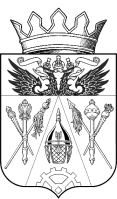 АДМИНИСТРАЦИЯ ИСТОМИНСКОЕ СЕЛЬСКОЕ ПОСЕЛЕНИЕАКСАЙСКИЙ РАЙОН РОСТОВСКАЯ ОБЛАСТЬПОСТАНОВЛЕНИЕ      29 декабря   2017 год                   х. Островского                                   № 368О внесении изменений в постановление администрации Истоминского сельского поселения  от 30.12.2015 года №553 «О порядке формирования муниципального задания на оказание муниципальных услуг (выполнение работ) в отношении муниципальных учреждений культуры Истоминского сельского поселения и финансовом обеспечении выполнения муниципального задания»В целях приведения нормативного правового акта администрации Истоминского сельского поселения в соответствие с действующим законодательством Правительство Ростовской области постановляю:1. Внести в приложение N 1 к постановлению администрации Истоминского сельского поселения  от 30.12.2015 года № 553  «О порядке формирования муниципального задания на оказание муниципальных услуг (выполнение работ) в отношении муниципальных учреждений культуры Истоминского сельского поселения и финансовом обеспечении выполнения муниципального задания» изменения согласно приложению к настоящему постановлению.3. Настоящее постановление вступает в силу с 1 января 2018 г. и применяется, начиная с формирования муниципального задания на 2018 год и на плановый период 2019 и 2020 годов.4. Контроль за выполнением постановления возложить на заместителя главы администрации Истоминского сельского поселения Кудовба Д.А.Глава администрации Истоминского сельского поселения                                                   Л. Н. ФлютаПостановление вносит начальник сектора экономики и  финансовАдминистрации Истоминского сельского поселенияШкуро Е.В.Приложение N 1к постановлениюАдминистрации Истоминского сельского поселенияот 07.09.2017 N 233ИЗМЕНЕНИЕ,ВНОСИМОЕ В ПРИЛОЖЕНИЕ N 1 К ПОСТАНОВЛЕНИЮ АДМИНИСТРАЦИИ ИСТОМИНСКОГО СЕЛЬСКОГО ПОСЕЛЕНИЯ ОТ 30.12.2015 N 553 «О ПОРЯДКЕ ФОРМИРОВАНИЯ МУНИЦИПАЛЬНОГО ЗАДАНИЯ НА ОКАЗАНИЕ МУНИЦИПАЛЬНЫХ УСЛУГ (ВЫПОЛНЕНИЯ РАБОТ) В ОТНОШЕНИИ МУНИЦИПАЛЬНЫХ УЧРЕЖДЕНИЙ КУЛЬТУРЫ ИСТОМИНСКОГО СЕЛЬСКОГО ПОСЕЛЕНИЯ И ФИНАНСОВОМ ОБЕСПЕЧЕНИИ ВЫПОЛНЕНИЯ МУНИЦИПАЛЬНОГО ЗАДАНИЯ»1. В пункте 4:1.1. В подпункте 4.1 слова "возникшие при формировании муниципального задания" заменить словами "возникшие начиная с формирования муниципального задания".1.2. Подпункт 4.5 изложить в редакции:"4.5. В целях доведения объема финансового обеспечения выполнения муниципального задания, рассчитанного в соответствии с Положением, до уровня финансового обеспечения в пределах бюджетных ассигнований, предусмотренных главному распорядителю средств бюджета поселения на предоставление субсидий на финансовое обеспечение выполнения муниципального задания, применяются (при необходимости) коэффициенты выравнивания, определяемые указанным главным распорядителем средств бюджета поселения".2. В приложении N 1:2.1. В разделе 2:2.1.1. В пункте 2.2:абзац первый после слов "на платной основе" дополнить словами "в рамках муниципального задания";абзац третий после слов "допустимые (возможные) отклонения в процентах" дополнить словами "(абсолютных величинах)".2.1.2. Пункт 2.5 изложить в редакции:"2.5. Распределение показателей объема муниципальных услуг (работ), содержащихся в муниципальном задании, утвержденном муниципальному учреждению, между созданными им в установленном порядке обособленными подразделениями (при принятии муниципальным учреждением соответствующего решения) или внесение изменений в указанные показатели осуществляется в соответствии с положениями настоящего раздела.".2.1.3. Пункт 2.6 изложить в редакции:"2.6. Муниципальное задание на оказание муниципальными учреждениями муниципальных услуг физическим и юридическим лицам, выполнение работ муниципальными учреждениями формируется в соответствии с общероссийскими базовыми (отраслевыми) перечнями (классификаторами) муниципальных и муниципальных услуг (далее - общероссийские базовые (отраслевые) перечни), а также в соответствии с региональным перечнем (классификатором) муниципальных (муниципальных) услуг, не включенных в общероссийские базовые (отраслевые) перечни (классификаторы) муниципальных и муниципальных услуг, и работ (далее - региональный перечень), оказание и выполнение которых предусмотрено нормативными правовыми актами Ростовской области.".2.2. В разделе 3:2.2.1. В подпункте 3.7.1 пункта 3.7 слова "страховых взносов" заменить словами "страховые взносы".2.2.2. Пункт 3.17 изложить в редакции:"3.17. В объем финансового обеспечения выполнения муниципального задания включаются затраты на уплату налогов, в качестве объекта налогообложения по которым признается имущество муниципального учреждения.В случае если муниципальное бюджетное учреждение оказывает муниципальные услуги (выполняет работы) для физических и юридических лиц за плату, а также осуществляет иную приносящую доход деятельность (далее - платная деятельность) сверх установленного муниципального задания, затраты, указанные в абзаце первом настоящего пункта, рассчитываются с применением коэффициента платной деятельности, который определяется как отношение планируемого объема финансового обеспечения выполнения муниципального задания, исходя из объемов субсидии, полученной из бюджета поселения в отчетном финансовом году на указанные цели, к общей сумме, включающей планируемые поступления от субсидии на финансовое обеспечение выполнения муниципального задания (далее - субсидия) и доходов платной деятельности, исходя из указанных поступлений, полученных в отчетном финансовом году (далее - коэффициент платной деятельности).При расчете коэффициента платной деятельности не учитываются поступления в виде целевых субсидий, предоставляемых из бюджета поселения, грантов, пожертвований, прочих безвозмездных поступлений от физических и юридических лиц, а также средства, поступающие в порядке возмещения расходов, понесенных в связи с эксплуатацией имущества, переданного в аренду (безвозмездное пользование).".2.2.3. В пункте 3.19 слова "среднего значения" исключить.2.2.4. Пункт 3.24 изложить в редакции:"3.24. Уменьшение объема субсидии в течение срока выполнения муниципального задания осуществляется только при соответствующем изменении муниципального задания.Изменение нормативных затрат, определяемых в соответствии с настоящим Положением, в течение срока выполнения муниципального задания осуществляется (при необходимости) в случае внесения изменений в нормативные правовые акты Ростовской области, устанавливающие, в том числе, размеры выплат работникам (отдельным категориям работников) муниципальных бюджетных учреждений, непосредственно связанных с оказанием муниципальной услуги (выполнением работы), приводящих к изменению объема финансового обеспечения выполнения муниципального задания.Объем субсидии может быть увеличен в течение срока выполнения муниципального задания в случае изменения законодательства Российской Федерации о налогах и сборах, в том числе в случае отмены ранее установленных налоговых льгот.При досрочном прекращении выполнения муниципального задания по установленным в нем основаниям неиспользованные остатки субсидии в размере, соответствующем показателям, характеризующим объем не оказанных муниципальных услуг (невыполненных работ), подлежат перечислению в установленном порядке муниципальными бюджетными учреждениями в бюджет поселения и учитываются в порядке, установленном для учета сумм возврата дебиторской задолженности.При досрочном прекращении выполнения муниципального задания в связи с реорганизацией муниципального бюджетного учреждения неиспользованные остатки субсидии подлежат перечислению соответствующим муниципальным бюджетным учреждениям, являющимся правопреемниками.".2.2.5. Пункт 3.27 изложить в редакции:"3.27. Перечисление субсидии осуществляется в соответствии с графиком, содержащимся в Соглашении или правовом акте, указанном в пункте 3.23 настоящего раздела, не реже одного раза в квартал в сумме, не превышающей:25 процентов годового размера субсидии в течение I квартала;50 процентов годового размера субсидии в течение первого полугодия;75 процентов годового размера субсидии в течение 9 месяцев.Перечисление платежа, завершающего выплату субсидии, в IV квартале должно осуществляться после представления в срок, установленный в муниципальном задании, муниципальным бюджетным учреждением предварительного отчета о выполнении муниципального задания в части предварительной оценки достижения плановых показателей годового объема оказания муниципальных услуг за соответствующий финансовый год, составленного по форме, аналогичной форме отчета о выполнении муниципального задания, предусмотренной приложением N 2 к настоящему Положению. В предварительном отчете указываются показатели по объему и качеству, запланированные к исполнению по завершении текущего финансового года (с учетом фактического выполнения указанных показателей на отчетную дату). В случае если показатели предварительной оценки достижения плановых показателей годового объема оказания муниципальных услуг, указанные в предварительном отчете, меньше показателей, установленных в муниципальном задании (с учетом допустимых (возможных) отклонений), то муниципальное задание подлежит уточнению в соответствии с указанными в предварительном отчете показателями.Требования, установленные настоящим пунктом, не распространяются:на муниципальное бюджетное учреждение, оказание услуг (выполнение работ) которого зависит от сезонных условий, если органом, осуществляющим функции и полномочия учредителя, не установлено иное;на муниципальное бюджетное учреждение, в отношении которого проводятся реорганизационные или ликвидационные мероприятия;на предоставление субсидии в части выплат в рамках Указов Президента Российской Федерации от 07.05.2012 N 597 "О мероприятиях по реализации муниципальной социальной политики", от 01.06.2012 N 761 "О Национальной стратегии действий в интересах детей на 2012 - 2017 годы" и от 28.12.2012 N 1688 "О некоторых мерах по реализации муниципальной политики в сфере защиты детей-сирот и детей, оставшихся без попечения родителей";на муниципальное бюджетное учреждение, оказывающее муниципальные услуги (выполняющее работы), процесс оказания (выполнения) которых требует неравномерного финансового обеспечения в течение финансового года, если органом, осуществляющим функции и полномочия учредителя в отношении муниципальных бюджетных учреждений, не установлено иное.Предварительный отчет об исполнении муниципального задания в части работ за соответствующий финансовый год, указанный в абзаце пятом настоящего пункта, представляется муниципальным бюджетным учреждением при установлении органом, осуществляющим функции и полномочия учредителя, требования о его представлении в муниципальном задании.".2.2.6. Пункт 3.28 дополнить абзацем следующего содержания:"В случае если органом, осуществляющим функции и полномочия учредителя в отношении муниципальных бюджетных учреждений, главным распорядителем средств бюджета поселения, в ведении которого находятся муниципальные учреждения, предусмотрено представление отчета о выполнении муниципального задания в части, касающейся показателей объема оказания муниципальных услуг (выполнения работ), на иную дату (ежемесячно, ежеквартально), показатели отчета формируются на отчетную дату нарастающим итогом с начала года. При этом орган, осуществляющий функции и полномочия учредителя в отношении муниципальных бюджетных учреждений, и главный распорядитель средств бюджета поселения, в ведении которого находятся муниципальные  учреждения, вправе установить плановые показатели достижения результатов на установленную им отчетную дату в процентах от годового объема оказания муниципальных услуг (выполнения работ) или в натуральных показателях как для муниципального задания в целом, так и относительно его части (с учетом неравномерного процесса их оказания (выполнения).".2.3. Приложение N 1 изложить в редакции:"Приложение N 1к Положениюо формировании муниципальногозадания на оказание муниципальныхуслуг (выполнение работ) в отношениимуниципальных учреждений культуры Истоминского сельского поселения и  финансовом обеспечениивыполнения муниципального задания                                              УТВЕРЖДАЮ                                            Руководитель                                        (уполномоченное лицо)                            _______________________________________________                            _______________________________________________                             (наименование органа, осуществляющего функции                            и полномочия учредителя, главного распорядителя                                      средств бюджета поселения)                            _____________ _________ _______________________                             (должность)  (подпись)  (расшифровка подписи)                                      "___" __________ 20__ г.                                                ┌────────┐                  МУНИЦИПАЛЬНОЕ ЗАДАНИЕ N <1>   │        │                                                └────────┘                 ┌───────┐              на 20__ год и плановый период 20__ и 20__ годов              │  Коды │                      от "___" ____________ 20___ г.                       ├───────┤                                                              Форма по ОКУД│0506001│Наименование муниципального учреждения                                     ├───────┤Ростовской области (обособленного подразделения) ____________          Дата│       │_____________________________________________________________              ├───────┤Виды деятельности муниципального учреждения                   по Сводному  │       │Ростовской области (обособленного подразделения) ____________       реестру│       │_____________________________________________________________              ├───────┤Вид муниципального учреждения                                     По ОКПД  │       │__________________________________________                                 ├───────┤                 (указывается вид муниципального учреждения       По ОКПД  │       │                 Ростовской области из общероссийских базовых              ├───────┤                   (отраслевых) перечней или регионального          По ОКПД│       │                                 перечня)                                  ├───────┤                                                                           └───────┘       ЧАСТЬ 1. Сведения об оказываемых муниципальных услугах <2>                               РАЗДЕЛ _____                                                                                  ┌───────┐1. Наименование муниципальной услуги ______________________     Уникальный номер  │       │_____________________________________________________________    по общероссийским│       │2. Категории потребителей муниципальной услуги ____________ базовым (отраслевым)  │       │_____________________________________________________________         перечням или│       │____________________________________________________________.        региональному│       │                                                                           перечню│       │3. Показатели, характеризующие объем и (или) качество                             └───────┘муниципальной услуги3.1. Показатели, характеризующие качество муниципальной услуги <3>Допустимые  (возможные)  отклонения  от  установленных показателей качествамуниципальной   услуги,   в   пределах  которых  Муниципальное  задание                                  ┌──────────┐считается выполненным (процентов) └──────────┘3.2. Показатели, характеризующие объем муниципальной услугиДопустимые  (возможные)  отклонения  от  установленных  показателей  объемамуниципальной   услуги,   в   пределах  которых  Муниципальное  задание                                  ┌────────┐считается выполненным (процентов) └────────┘4.  Нормативные  правовые   акты,   устанавливающие   размер  платы  (цену,тариф) либо порядок ее установления5. Порядок оказания муниципальной услуги5.1. Нормативные   правовые    акты,    регулирующие    порядок    оказаниямуниципальной услуги _______________________________________________________________________________________________________________________________         (наименование, номер и дата нормативного правового акта)5.2.  Порядок  информирования  потенциальных  потребителей  муниципальнойуслугиЧАСТЬ 2. Сведения о выполняемых работах <7>РАЗДЕЛ _____                                                                          ┌───────┐1. Наименование работы _____________________________________    Уникальный│       │2. Категории потребителей работы ___________________________      номер по│       │____________________________________________________________ региональному│       │____________________________________________________________       перечню│       │                                                                          │       │3. Показатели, характеризующие объем и (или) качество работы              └───────┘3.1. Показатели, характеризующие качество работы <8>Допустимые  (возможные)  отклонения  от  установленных показателей качестваработы,  в  пределах  которых Муниципальное задание считается выполненным            ┌─────────┐(процентов) └─────────┘3.2. Показатели, характеризующие объем работыДопустимые  (возможные)  отклонения  от  установленных  показателей  объемаработы,  в  пределах  которых Муниципальное задание считается выполненным            ┌───────────┐(процентов) └───────────┘           ЧАСТЬ 3. Прочие сведения о муниципальном задании <10>1. Основания для досрочного прекращения исполнениямуниципального задания ________________________________________________________________________________________________________________________________________________________________________________________________________2. Иная информация, необходимая для исполнения(контроля за исполнением) муниципального задания ___________________________________________________________________________________________________3. Порядок контроля за исполнением муниципального задания4. Требования к отчетности о выполнении муниципального задания _____________________________________________________________________________________4.1. Периодичность представления отчетово выполнении муниципального задания ________________________________________________________________________________________________________________4.2. Сроки представления отчетов о выполнении муниципального задания _______________________________________________________________________________4.3. Иные требования к отчетности о выполнении муниципального задания ______________________________________________________________________________5. Иные показатели, связанные с выполнением муниципального задания <11> ____________________________________________________________________________--------------------------------<1> Номер муниципального задания присваивается в информационной системе "Единая автоматизированная система управления общественными финансами в Ростовской области".<2> Формируется при установлении муниципального задания на оказание муниципальной(ых) услуги (услуг) и содержит требования к оказанию муниципальной(ых) услуги (услуг) раздельно по каждой из муниципальных услуг с указанием порядкового номера раздела.<3> Заполняется при установлении показателей, характеризующих качество муниципальной услуги, в общероссийских базовых (отраслевых) перечнях или региональном перечне.<4> Заполняется в соответствии с общероссийскими базовыми (отраслевыми) перечнями или региональным перечнем.<5> Заполняется в соответствии с кодом, указанным в общероссийских базовых (отраслевых) перечнях или в региональном перечне (при наличии).<6> Заполняется в случае, если для разных услуг и работ устанавливаются различные показатели допустимых (возможных) отклонений или если указанные отклонения устанавливаются в абсолютных величинах. В случаях, если единицей объема работы является работа в целом, показатель не указывается.<7> Формируется при установлении муниципального задания на оказание муниципальной(ых) работы (работ) и содержит требования к выполнению работы (работ) раздельно по каждой из работ с указанием порядкового номера раздела.<8> Заполняется при установлении показателей, характеризующих качество работы, в региональном перечне.<9> Указывается показатель, характеризующий содержание работы, включенной в региональный перечень.<10> Заполняется в целом по муниципальному заданию.<11> В числе иных показателей может быть указано допустимое (возможное) отклонение от выполнения муниципального задания, в пределах которого оно считается выполненным, при принятии органом, осуществляющим функции и полномочия учредителя в отношении муниципальных бюджетных учреждений, главным распорядителем средств бюджета поселения, в ведении которого находятся муниципальные казенные учреждения, решения об установлении общего допустимого (возможного) отклонения от выполнения муниципального задания, в пределах которого оно считается выполненным (в процентах). В этом случае допустимые (возможные) отклонения, предусмотренные в пунктах 3.1 и 3.2 настоящего муниципального задания, не заполняются.".2.4. Приложение N 2 изложить в редакции:"Приложение N 2к Положениюо формировании муниципальногозадания на оказание муниципальныхуслуг (выполнение работ) в отношениимуниципальных учреждений Ростовскойобласти и финансовом обеспечениивыполнения муниципального задания                         ОТЧЕТ О ВЫПОЛНЕНИИ       ┌─────────┐                   МУНИЦИПАЛЬНОГО ЗАДАНИЯ N <1> │         │                                                  └─────────┘        на 20__ год и плановый период 20__ и 20__ годов                 ┌───────┐                 от "___" ______________ 20___ г.                       │ Коды  │                                                                        ├───────┤Наименование муниципального учреждения                        Форма по  │0506501│Ростовской области (обособленного подразделения) ______________     ОКУД│       │_______________________________________________________________         ├───────┤Виды деятельности муниципального учреждения                       Дата  │       │Ростовской области (обособленного подразделения) ______________         ├───────┤_______________________________________________________________       по│       │Вид муниципального учреждения                                 Сводному  │       │Ростовской области ____________________________________________  реестру│       │                  (указывается вид муниципального учреждения            ├───────┤                  Ростовской области из общероссийских базовых   По ОКПД│       │                     (отраслевых) перечней или регионального            ├───────┤                                    перечня)                     По ОКПД│       │Периодичность _________________________________________________         ├───────┤                (указывается в соответствии с периодичностью     По ОКПД│       │            предоставления отчета о выполнении муниципального           ├───────┤             задания, установленной в муниципальном задании)            ├───────┤                                                                        └───────┘        ЧАСТЬ 1. Сведения об оказываемых муниципальных услугах <2>                               РАЗДЕЛ _____1. Наименование муниципальной услуги ___________________________                        ┌─────┐__________________________________________________________________   Уникальный номер по│     │2. Категории потребителей муниципальной услуги _________________        общероссийским  │     │__________________________________________________________________ базовым (отраслевым) │     │                                                                            перечням или│     │                                                                   региональному перечню│     │3. Сведения о фактическом достижении показателей, характеризующих                       └─────┘объем и (или) качество муниципальной услуги3.1. Сведения  о  фактическом   достижении   показателей,   характеризующихкачество муниципальной услуги3.2.  Сведения  о  фактическом  достижении   показателей,   характеризующихобъем государственной услуги                ЧАСТЬ 2. Сведения о выполняемых работах <3>                                РАЗДЕЛ ____1. Наименование работы ________________________________              ┌────┐_______________________________________________________    Уникальный│    │2. Категории потребителей работы ______________________      номер по│    │_______________________________________________________ региональному│    │                                                              перечню│    │                                                                     └────┘3.  Сведения  о фактическом достижении показателей, характеризующих объем и(или) качество работы3.1.  Сведения  о  фактическом  достижении показателей, характеризующиекачество работы3.2. Сведения о фактическом достижении  показателей,  характеризующих объемработыРуководитель (уполномоченное лицо) ___________ _________ __________________                                   (должность) (подпись)    (расшифровка                                                               подписи)"___" ___________ 20__ г.--------------------------------<1> Номер муниципального задания присваивается в информационной системе "Единая автоматизированная система управления общественными финансами в Ростовской области".<2> Формируется при установлении муниципального задания на оказание муниципальных услуги (услуг) и работы (работ) и содержит требования к оказанию муниципальных услуги (услуг) раздельно по каждой из муниципальных услуг с указанием порядкового номера раздела.<3> Формируется при установлении муниципального задания на оказание муниципальных услуги (услуг) и работы (работ) и содержит сведения о выполнении работы (работ) раздельно по каждой из работ с указанием порядкового номера раздела.".Уникальный номер реестровой записиПоказатель, характеризующий содержание муниципальной услугиПоказатель, характеризующий содержание муниципальной услугиПоказатель, характеризующий содержание муниципальной услугиПоказатель, характеризующий условия (формы) оказания муниципальной услугиПоказатель, характеризующий условия (формы) оказания муниципальной услугиПоказатель качества муниципальной услугиПоказатель качества муниципальной услугиПоказатель качества муниципальной услугиЗначение показателя качества муниципальной услугиЗначение показателя качества муниципальной услугиЗначение показателя качества муниципальной услугиДопустимые (возможные) отклонения от установленных показателей объема муниципальной услуги <6>Допустимые (возможные) отклонения от установленных показателей объема муниципальной услуги <6>Уникальный номер реестровой записиПоказатель, характеризующий содержание муниципальной услугиПоказатель, характеризующий содержание муниципальной услугиПоказатель, характеризующий содержание муниципальной услугиПоказатель, характеризующий условия (формы) оказания муниципальной услугиПоказатель, характеризующий условия (формы) оказания муниципальной услуги_______(наименованиепоказателя) <4>единица измеренияединица измерения20__ год (очередной финансовый год)20__ год (1-й год планового периода)20__ год (2-й год планового периода)Допустимые (возможные) отклонения от установленных показателей объема муниципальной услуги <6>Допустимые (возможные) отклонения от установленных показателей объема муниципальной услуги <6>Уникальный номер реестровой записи_______(наименованиепоказателя) <4>_______(наименованиепоказателя) <4>_______(наименованиепоказателя) <4>_______(наименованиепоказателя) <4>_______(наименованиепоказателя) <4>_______(наименованиепоказателя) <4>наименованиекодпо ОКЕИ <5>20__ год (очередной финансовый год)20__ год (1-й год планового периода)20__ год (2-й год планового периода)в процентахв абсолютных показателях1234567891011121314Уникальный номер реестровой записиПоказатель, характеризующий содержание муниципальной услугиПоказатель, характеризующий содержание муниципальной услугиПоказатель, характеризующий содержание муниципальной услугиПоказатель, характеризующий условия (формы) оказания муниципальной услугиПоказатель, характеризующий условия (формы) оказания муниципальной услугиПоказатель объема муниципальной услугиПоказатель объема муниципальной услугиПоказатель объема муниципальной услугиЗначение показателя объема муниципальной услугиЗначение показателя объема муниципальной услугиЗначение показателя объема муниципальной услугиРазмер платы (цена, тариф)Размер платы (цена, тариф)Размер платы (цена, тариф)Допустимые (возможные) отклонения от установленных показателей объема муниципальной услуги <6>Допустимые (возможные) отклонения от установленных показателей объема муниципальной услуги <6>Уникальный номер реестровой записиПоказатель, характеризующий содержание муниципальной услугиПоказатель, характеризующий содержание муниципальной услугиПоказатель, характеризующий содержание муниципальной услугиПоказатель, характеризующий условия (формы) оказания муниципальной услугиПоказатель, характеризующий условия (формы) оказания муниципальной услуги_______(наименованиепоказателя) <4>единица измеренияединица измерения20__ год (очередной финансовый год)20__ год (1-й год планового периода)20__ год (2-й год планового периода)20__ год (очередной финансовый год)20__ год (1-й год плановогопериода)20__ год (2-й год планового периода)Допустимые (возможные) отклонения от установленных показателей объема муниципальной услуги <6>Допустимые (возможные) отклонения от установленных показателей объема муниципальной услуги <6>Уникальный номер реестровой записи______(наименованиепоказателя) <4>_______(наименованиепоказателя) <4>_______(наименованиепоказателя) <4>_______(наименованиепоказателя) <4>_______(наименованиепоказателя) <4>_______(наименованиепоказателя) <4>наименованиекод по ОКЕИ <5>в процентахв абсолютных показателях1234567891011121314151617Нормативный правовой актНормативный правовой актНормативный правовой актНормативный правовой актНормативный правовой актВидПринявший органДатаНомерНаименование12345Способ информированияСостав размещаемой информацииЧастота обновления информации123Уникальный номер реестровой записиПоказатель, характеризующий содержание работы(по перечню) <9>)Показатель, характеризующий содержание работы(по перечню) <9>)Показатель, характеризующий содержание работы(по перечню) <9>)Показатель, характеризующий условия (формы) выполнения работы (по справочникам)Показатель, характеризующий условия (формы) выполнения работы (по справочникам)Показатель качества работыПоказатель качества работыПоказатель качества работыЗначение показателя качества работыЗначение показателя качества работыЗначение показателя качества работыДопустимые (возможные) отклонения от установленных показателей объема муниципальной работы <6>Допустимые (возможные) отклонения от установленных показателей объема муниципальной работы <6>Уникальный номер реестровой записиПоказатель, характеризующий содержание работы(по перечню) <9>)Показатель, характеризующий содержание работы(по перечню) <9>)Показатель, характеризующий содержание работы(по перечню) <9>)Показатель, характеризующий условия (формы) выполнения работы (по справочникам)Показатель, характеризующий условия (формы) выполнения работы (по справочникам)_______(наименованиепоказателя) <4>единица измеренияединица измерения20__ год (очередной финансовый год)20__ год(1-й год планового периода)20__ год(2-й год планового периода)Допустимые (возможные) отклонения от установленных показателей объема муниципальной работы <6>Допустимые (возможные) отклонения от установленных показателей объема муниципальной работы <6>Уникальный номер реестровой записи_______(наименованиепоказателя) <4>_______(наименованиепоказателя) <4>_______(наименованиепоказателя) <4>_______(наименованиепоказателя) <4>_______(наименованиепоказателя) <4>_______(наименованиепоказателя) <4>наименованиекод по ОКЕИ <5>20__ год (очередной финансовый год)20__ год(1-й год планового периода)20__ год(2-й год планового периода)в процентахв абсолютных показателях1234567891011121314Уникальный номер реестровой записиПоказатель, характеризующий содержание работы(по справочникам)Показатель, характеризующий содержание работы(по справочникам)Показатель, характеризующий содержание работы(по справочникам)Показатель, характеризующий условия (формы) выполнения работы (по справочникам)Показатель, характеризующий условия (формы) выполнения работы (по справочникам)Показатель объема работыПоказатель объема работыПоказатель объема работыПоказатель объема работыЗначение показателя объема работыЗначение показателя объема работыЗначение показателя объема работыДопустимые (возможные) отклонения от установленных показателей объема муниципальной работы <6>Допустимые (возможные) отклонения от установленных показателей объема муниципальной работы <6>Уникальный номер реестровой записиПоказатель, характеризующий содержание работы(по справочникам)Показатель, характеризующий содержание работы(по справочникам)Показатель, характеризующий содержание работы(по справочникам)Показатель, характеризующий условия (формы) выполнения работы (по справочникам)Показатель, характеризующий условия (формы) выполнения работы (по справочникам)_______(наименованиепоказателя) <4>единицаизмеренияединицаизмеренияописание работы20__ год (очередной финансовый год)20__ год(1-й год планового периода)20__ год(2-й год планового периода)Допустимые (возможные) отклонения от установленных показателей объема муниципальной работы <6>Допустимые (возможные) отклонения от установленных показателей объема муниципальной работы <6>Уникальный номер реестровой записи______(наименованиепоказателя) <4>_______(наименованиепоказателя) <4>_______(наименованиепоказателя) <4>_______(наименованиепоказателя) <4>_______(наименованиепоказателя) <4>_______(наименованиепоказателя) <4>наименованиекод по ОКЕИ <5>описание работы20__ год (очередной финансовый год)20__ год(1-й год планового периода)20__ год(2-й год планового периода)в процентахв абсолютных показателях123456789101112131415Формы контроляПериодичностьОрганы исполнительной власти Ростовской области, осуществляющие контроль за оказанием услуги123Уникальный номер реестровой записиПоказатель, характеризующий содержание государственной услугиПоказатель, характеризующий содержание государственной услугиПоказатель, характеризующий содержание государственной услугиПоказатель, характеризующий условия (формы) оказания государственной услугиПоказатель, характеризующий условия (формы) оказания государственной услугиПоказатель качества государственной услугиПоказатель качества государственной услугиПоказатель качества государственной услугиПоказатель качества государственной услугиПоказатель качества государственной услугиПоказатель качества государственной услугиПоказатель качества государственной услугиПоказатель качества государственной услугиУникальный номер реестровой записиПоказатель, характеризующий содержание государственной услугиПоказатель, характеризующий содержание государственной услугиПоказатель, характеризующий содержание государственной услугиПоказатель, характеризующий условия (формы) оказания государственной услугиПоказатель, характеризующий условия (формы) оказания государственной услугинаименование показателяединица измеренияединица измеренияутверждено в государственном задании на годисполнено на отчетную датудопустимое (возможное) отклонениеотклонение, превышающее допустимое (возможное) значениепричина отклоненияУникальный номер реестровой записи_______(наименованиепоказателя)_______(наименованиепоказателя)_______(наименованиепоказателя)_______(наименованиепоказателя)_______(наименованиепоказателя)наименование показателянаименованиекод по ОКЕИутверждено в государственном задании на годисполнено на отчетную датудопустимое (возможное) отклонениеотклонение, превышающее допустимое (возможное) значениепричина отклонения1234567891011121314Уникальный номер реестровой записиПоказатель, характеризующий содержание государственной услугиПоказатель, характеризующий содержание государственной услугиПоказатель, характеризующий содержание государственной услугиПоказатель, характеризующий условия (формы) оказания государственной услугиПоказатель, характеризующий условия (формы) оказания государственной услугиПоказатель объема государственной услугиПоказатель объема государственной услугиПоказатель объема государственной услугиПоказатель объема государственной услугиПоказатель объема государственной услугиПоказатель объема государственной услугиПоказатель объема государственной услугиПоказатель объема государственной услугиРазмер платы (цена, тариф)Уникальный номер реестровой записиПоказатель, характеризующий содержание государственной услугиПоказатель, характеризующий содержание государственной услугиПоказатель, характеризующий содержание государственной услугиПоказатель, характеризующий условия (формы) оказания государственной услугиПоказатель, характеризующий условия (формы) оказания государственной услугинаименование показателяединица измеренияединица измеренияутверждено в государственном задании на годисполнено на отчетную датудопустимое (возможное) отклонениеотклонение, превышающее допустимое (возможное) значениепричина отклоненияРазмер платы (цена, тариф)Уникальный номер реестровой записи______(наименованиепоказателя)______(наименованиепоказателя)______(наименованиепоказателя)_______(наименованиепоказателя)______(наименованиепоказателя)наименование показателянаименованиекод по ОКЕИутверждено в государственном задании на годисполнено на отчетную датудопустимое (возможное) отклонениеотклонение, превышающее допустимое (возможное) значениепричина отклоненияРазмер платы (цена, тариф)123456789101112131415Уникальный номер реестровой записиПоказатель, характеризующий содержание государственной услугиПоказатель, характеризующий содержание государственной услугиПоказатель, характеризующий содержание государственной услугиПоказатель, характеризующий условия (формы) оказания государственной услугиПоказатель, характеризующий условия (формы) оказания государственной услугиПоказатель качества работыПоказатель качества работыПоказатель качества работыПоказатель качества работыПоказатель качества работыПоказатель качества работыПоказатель качества работыПоказатель качества работыУникальный номер реестровой записиПоказатель, характеризующий содержание государственной услугиПоказатель, характеризующий содержание государственной услугиПоказатель, характеризующий содержание государственной услугиПоказатель, характеризующий условия (формы) оказания государственной услугиПоказатель, характеризующий условия (формы) оказания государственной услугинаименование показателяединица измеренияединица измеренияутверждено в государственном задании на годисполнено на отчетную датудопустимое (возможное) отклонениеотклонение, превышающее допустимое (возможное) значениепричина отклоненияУникальный номер реестровой записи______(наименованиепоказателя)______(наименование показателя)______(наименование показателя)______(наименование показателя)______(наименование показателя)наименование показателянаименованиекод по ОКЕИутверждено в государственном задании на годисполнено на отчетную датудопустимое (возможное) отклонениеотклонение, превышающее допустимое (возможное) значениепричина отклонения1234567891011121314Уникальный номер реестровой записиПоказатель, характеризующий содержание государственной услугиПоказатель, характеризующий содержание государственной услугиПоказатель, характеризующий содержание государственной услугиПоказатель, характеризующий условия (формы) оказания государственной услугиПоказатель, характеризующий условия (формы) оказания государственной услугиПоказатель объема работыПоказатель объема работыПоказатель объема работыПоказатель объема работыПоказатель объема работыПоказатель объема работыПоказатель объема работыПоказатель объема работыУникальный номер реестровой записиПоказатель, характеризующий содержание государственной услугиПоказатель, характеризующий содержание государственной услугиПоказатель, характеризующий содержание государственной услугиПоказатель, характеризующий условия (формы) оказания государственной услугиПоказатель, характеризующий условия (формы) оказания государственной услугинаименование показателяединица измеренияединица измеренияутверждено в государственном задании на годисполнено на отчетную датудопустимое (возможное) отклонениеотклонение, превышающее допустимое (возможное) значениепричина отклоненияУникальный номер реестровой записи______(наименованиепоказателя)______(наименованиепоказателя)______(наименованиепоказателя)______(наименованиепоказателя)______(наименованиепоказателя)наименование показателянаименованиекод по ОКЕИутверждено в государственном задании на годисполнено на отчетную датудопустимое (возможное) отклонениеотклонение, превышающее допустимое (возможное) значениепричина отклонения1234567891011121314